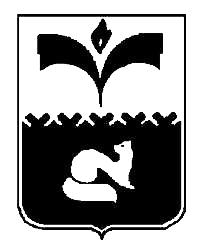 ДУМА ГОРОДА ПОКАЧИХанты - Мансийского автономного округа - ЮгрыРЕШЕНИЕот 01.11.2017								   	 №94Рассмотрев проект решения Думы города Покачи «Об утверждении структуры администрации города Покачи», в соответствии с частью 8 статьи 37 Федерального закона от 06.10.2003 №131-ФЗ «Об общих принципах организации местного самоуправления в Российской Федерации», приложением 3 Закона Ханты - Мансийского автономного округа – Югры от 20.07.2007 №97-оз «О Реестре должностей муниципальной службы в Ханты-Мансийском автономном округе – Югре», частью 4 статьи 28 Устава города Покачи, Дума города ПокачиРЕШИЛА:1. Утвердить структуру администрации города Покачи согласно приложению к настоящему решению.2. Признать утратившим силу следующие решения Думы города Покачи:1) от 20.12.2013 №137 «Об утверждении структуры администрации города Покачи» (газета «Покачёвский вестник» от 27.12.2013 №52-1);2) от 25.03.2016 №33 «О внесении изменений в решение Думы города Покачи от 20.12.2013 №137 «Об утверждении структуры администрации города Покачи» (газета «Покачёвский вестник» от 01.04.2016 №14);3) от 08.09.2016 №104 «О внесении изменений в решение Думы города Покачи от 20.12.2013 №137 «Об утверждении структуры администрации города Покачи» (газета «Покачёвский вестник» от 09.09.2016 №37);4) от 08.06.2017 №49 «О внесении изменений в решение Думы города Покачи от 20.12.2013 №137 «Об утверждении структуры администрации города Покачи» (газета «Покачёвский вестник» от 16.06.2017 №24);5) от 03.08.2017 №71 «О внесении изменений в решение Думы города Покачи от 20.12.2013 №137 «Об утверждении структуры администрации города Покачи» (газета «Покачёвский вестник» от 04.08.2017 №31).3. Настоящее решение вступает в силу после его опубликования. В части наименования должностей «первый заместитель главы города Покачи», «заместитель главы города Покачи» распространяет свое действие с 21.10.2017 года. 4. Опубликовать настоящее решение в газете «Покачёвский вестник».5. Контроль за выполнением решения возложить на постоянную комиссию Думы города Покачи VI созыва по соблюдению законности и местному самоуправлению (председатель Ю.И. Медведев).Принято Думой города Покачи31.10.2017 года                                                                                                                                                                                                  Приложение                                                                                                                                                                                                   к решению Думы города Покачи																     от 01.11.2017 № 94Структура администрации города ПокачиОб утверждении структуры администрации  города ПокачиГлава города Покачи В.И. Степура______________________Исполняющий обязанностипредседателя Думы города Покачи,заместитель председателя Думы города Покачи 				         С.А. Дмитрюк________________________________